ПСИХОЛОГИЧНА ПОДКРЕПАВ периода на обучение в електронна среда от разстояние ОУ „Братя Миладинови“ предоставя възможност за психологична помощ и подкрепа от педагогическите съветници (психолози) чрез индивидуални консултации при постъпила лична заявка или чрез класния ръководител: в сградата на училището, при стриктно спазване на всички противоепидемични мерки;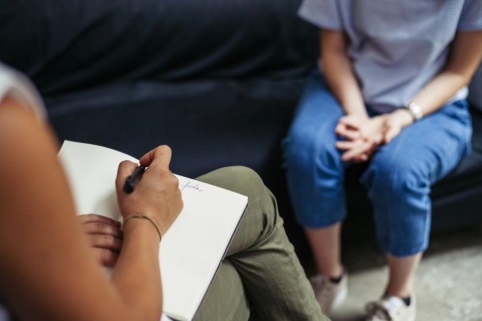 чрез отворени телефонни линии 0879836684 Нели Тетимова - начален етап 0879836687 Росица Людиева - прогимназиален етап; 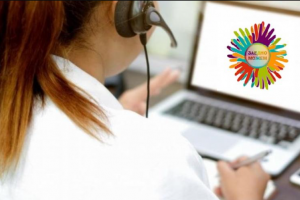 в индивидуални и групови срещи в електронната платформа Тeams. Готови сме да предоставим подкрепа чрез полезна информация и материали по проблеми и теми, които Ви вълнуват, тревожат или просто проявявате интерес. ЗАЕДНО ЩЕ СЕ СПРАВИМ!